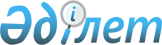 О внесении изменения в Указ Президента Республики Казхастан от 19 января 1995 г. N 2035
					
			Утративший силу
			
			
		
					Указ Президента Республики Казахстан от 1 июля 1997 г. N 3577. Утратил силу - Указом Президента РК от 9 января 2006 года N 1696 (U061696)(вводится в действие со дня подписания)



      Постановляю: 



      Внести в Указ Президента Республики Казахстан от 19 января 1995 г. N 2035 
 U952035_ 
 "О мерах по повышению эффективности государственного управления и регулирования процессов привлечения иностранного капитала в экономику Республики Казахстан" (САПП Республики Казахстан, 1995 г., N 4, ст. 44) следующее изменение: 



      абзац пятый пункта 2 исключить. 




    Президент

Республики Казахстан

					© 2012. РГП на ПХВ «Институт законодательства и правовой информации Республики Казахстан» Министерства юстиции Республики Казахстан
				